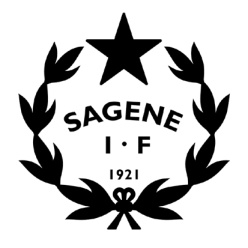 Tid: 		28. november 2018 kl. 18- 20Sted:		KlubbhusetInviterte:	Alle avdelingsledereFrafall: 		Fotball, Quidditsch, dans, tennis, sykkelSAKSLISTEÅpning av møtetGodkjenning av innkallingen.Vedlegg: Innkalling LG- møte 28.11.2018.Vedtak: Innkallingen godkjennes uten anmerkninger. Godkjenning av protokoll forrige LG- møte. Vedlegg: Protokoll LG- møte 25.10.2018.Vedtak: Protokollen godkjennes uten anmerkninger.  VedtakssakerStatus din avdeling – Runde rundt bordet på status Kartleggingsskjema avdelingene.Vedtak: Drift: Fullt fokus på vinterdrifta, ønske om å legge skiløype utenom rugbybanene, Målene på BKG skal ryddes på kortsidene, feil og mangler i Bjølsenhallen må noteres i sjekklisten. Innebandy: Innebandyskolen er suksess, minilaget er i gang, utfordringer med kiosksalget og vaktene. Bandy: Mange deltakere på bandyskolen, jentelag på gang, pimping av garderobe 4 ferdigstilt, utfordringer med å finne frivillige til slip og utlån.Landhockey: Innendørsesongen i gang, vanskelige treningstider innendørs, to barnelag oppe og går, ønsker å jobbe med promotering i gymtimene på skolene.Bryting: Jobbet mye med å få på plass flere trenere, fått opp stor seniorgruppe som bidrar overfor barna, 14 stk på dommerkurs, må jobbe med sjekklista, AKS- prosjektet funker bra pga følger opp bra, bryteskolen ikke helt på plass enda. Rugby: Julebordet gikk strålende, holder på med planer for juniorer, få på plass juniortrenere er viktig.Allidrett: Ferdig for 2018, juleavslutning gjennomført, trenger flere grupper og lokaler pga ventelister, flinke instruktører.Åpne idrettsskoler og AKS- prosjektet 2019 – Innspill til planer for 2019? (Pak)Vedtak: Evaluering 2018: AKS- prosjektet funker bra, særlig for bandy, innebandy, bryting, tennis og landhockey. Suksessoppskrift å ha AKS- prosjekt rett i forkant av åpen idrettsskole.Rugby ønsker et ungdomsprosjekt via Fysak istedenfor AKS fom 2020.Planlegging 2019: Vi må ha økt fokus på å få med allidrettsbarna – 5- års klubb! Pak får fom 2019 ansvar for kontraktinngåelse med trenerne i AKS- prosjektet.Tennis bør planlegge for at tennisskolen går på landhockeybanen i tilfelle oppussing av tennisbanene.Bryting og bandy bytter plass i årshjulet for AKS- fom 2020.Ferieprosjekt i vinterferien 2018  – i uke 8 på dagtid, avdelingene må finne trenere (bryting, bandy, innebandy, tennis, dans). Budsjett 2019 – Runde rundt bordet med status på arbeidet med budsjettet i din avdeling. Vedtak: Alle avdelinger har jobbet godt meg og levert budsjett for 2019, bortsett fra innebandy som pt ikke har levert. Det er ulike meninger om innretningen på medlemsavgiften, avdelingene skal ta en runde på dette i sine arbeidsutvalg. Vaktliste klubbhuset og vaktliste for Bjølsenhallen våren 2019 – Innspill og justeringer?Vedtak: Vaktlisten for Bjølsenhallen våren 2019 vedtas. Vaktliste for klubbhuset våren 2019 vedtas. Avdelinger som ønsker å ha aktivitet i Bjølsenhallen og/ eller klubbhuset i ferier eller utenfor åpningstider må ordne med og betale for vakter selv. Revisjon av mal for trenerkontrakt – Ønsker om endringer?Vedtak: Det kom ingen forslag til endringer. Alle avdelinger skal bruke mal for trenerkontrakt når de inngår avtaler med sine trenere i 2019. Utbygging nedre del Voldsløkka – Reguleringsarbeidet i gang. Vedtak: Alle avdelingene skal:Definere hvilke ønsker/ behov de har for anleggene på nedre del som helhet.Ta kontakt med sitt særforbund for å få tak i de krav som gjelder for anlegg i egen idrett. Møteplan Ledergruppa 2019 – Herme etter 2018? Endringer?	Vedtak:	Daglig leder skal lage en møteplan for 2019 og publisere på nett, den skal lages etter samme modell som 2018. OrienteringssakerJulebord – Påmelding og oppgaverHouse of Control – Testa?Regnskapsrapport - Pr. 31.10.2018.Rapport utstående – Medlems- og treningsavgifter pr 31.10 (kun ledere pålogget sin Google konto)Vedtaksprotokoll ledergruppa – Oppfølging av vedtak. Styrets arbeid – les innkallinger og protokoller her. MØTEPLAN 2019:SAKER FREMOVER:Rapport medlemskonsulenten 2018Driftsrutiner klubbhus og Bjølsenhallen.Nye regler for personvern (GDPR).Nye nettsider og nytt medlemssystem – Kravspesifikasjon Sportslig plan MøteUkedagDatoTidspunktStedMøte ledergruppaTorsdag31.01.201918:00KlubbhusetMøte ledergruppaTorsdag28.02.201918:00KlubbhusetÅrsmøteTorsdag28.03.201918:00KlubbhusetStyreseminarTorsdag09.05.201918:00KlubbhusetMøte ledergruppaTorsdag23.05.201918:00KlubbhusetMøte ledergruppaTorsdag20.06.201918:00KlubbhusetMøte ledergruppaTorsdag29.08.201918:00KlubbhusetMøte ledergruppaTorsdag26.09.201918:00KlubbhusetMøte ledergruppaTorsdag24.10.201918:00KlubbhusetMøte ledergruppaTorsdag28.11.201918:00KlubbhusetStyremøte + julebordTorsdag12.12.201918:00Klubbhuset